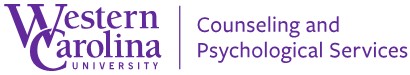 2021 – 2022 Reference form for Western Carolina UniversityCounseling & Psychological ServicesMaster’s Training Program ApplicationInstructions:Please complete this form electronically and email it to WCU CAPS’ Master’s Training Coordinator, Aaron Plantenberg, LCSW, LCAS, CSI at aplantenberg@wcu.edu.Deadline for receipt of reference forms is Monday March 15, 2021 by 5:00 PM EST.Applicant’s Name:Reference Writer’s Name:Reference Writer’s Phone #:Reference Writer’s Email Address:In what capacity do you know the applicant?Here are some brief facts about our counseling center:Our setting is a university counseling center, serving primarily traditionally aged undergraduate students in a rural area.Our student body is over 12,000 students.Primary presenting concerns typically include depression, anxiety, trauma, and interpersonal/relationship issues.  However, as a primary care setting we see a variety of presenting concerns and a range of levels of severity, preparing trainees to practice as generalists.Master’s trainees typically provide therapeutic intakes, individual counseling, and group counseling.We value work within an interdisciplinary, supportive, and collaborative team environment with a multidisciplinary clinical staff of psychologists, counselors and social workers.Please comment on your perceptions of the applicant’s fit with our setting and our clients.Have you directly observed any of the applicant’s clinical work or role plays of clinical work? Yes ________                No _________If yes, please explain the type of work you have observed:Please comment on the applicant’s interpersonal skills and ability to work as part of a team.  For example, how do they relate to their classmates and faculty? Please comment on the applicant’s openness to feedback.How do you anticipate the applicant would respond to ethical dilemmas in clinical work?Please comment on the applicant’s ability to provide culturally relevant clinical services to diverse individuals.Please comment on the applicant’s timeliness and ability to keep up with assignments. Please comment on the applicant’s writing skills and computer proficiency.Please comment on any areas of growth that you feel would be beneficial in the applicant’s practicum experience.To your knowledge, has the applicant been involved in any remediation plan during their previous training? If yes, please describe.(Optional) Please use the space below if you would like to provide any other comments not already captured in the above responses.